온라인 지원서 본 지원서는 작성 후 지원자 개인 전자우편 주소를 통해 당사의 인사 담당자에게 전달되어야 합니다. 지원서에 기재된 모든 개인정보는 채용을 위한 목적 외에는 사용되지 않으며, 지원서에 대한 처리가완료된 시점으로부터 지원자가 선택한 개인정보 보관 기간 동안 인사부서 내에 보관될 것이며, 그 후 귀하의 소중한 개인정보 보호를 위해 지원서의 모든 내용은 소거될 것이며, 어떠한 형태로도 남지 않을 것임을 알려드립니다.개인정보 보관 기간은 처리 완료일로부터 1주일, 1개월, 3개월, 6개월, 1년, 3년 중에 선택 가능합니다. 지원서 첫 번째 페이지에 개인정보 보관기간을 기입하지 않았을 경우, 귀하의 지원정보는 당사 인사부서 내에 1년간 자동으로 보관될 것입니다.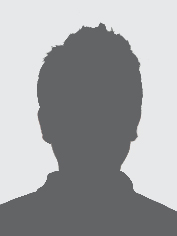 학력사항  (최종학력)근무이력어학교육/연수자격증기타활동 및 수상내용병역가족사항경력기술서 (당사는 경력기술을 비중있게 보고 있습니다. 너무 부담은 갖지 마십시요. 씨에스오니스는 경력의 퀄리티 보다는 시간속에 담긴 귀하의 소통과 열정의 근거를 보고 싶을 따름입니다. 지원자가 제시하고 싶은 경력을 아래 형식의 표로 추가하시면 됩니다.)자기 소개서 (10 point font, 맑은 고딕체 활용 – 기술내용과 패턴, 분량은 자율적으로 하시면 됩니다. 지원자분의 잠재적 업무역량을 파악할 수 있도록 성향 추진업무 등을 자유기술 해 주시면 됩니다. 당사는 지원서 초반에 기재된 스펙보다, 경력기술과 자기소개란의 느낌에서 오는 진정성을 가장 중시합니다.)위에 기재한 사항은 사실과 틀림이 없습니다.
 년      월     일성 명                    이름영문이름영문이름나이성별성별생년월일연락처연락처주소전자우편정보보관기간재학기간학교명 및 전공구분(재학/졸업)근무기간회사명 및 부서직위담당업무언어시험 및 취득일자점수기관기간과정명기관취득일자격증/면허증등급발행처기간상세내용기관복무기간군별/계급/병과미필사유관계성명연령직업(근무처)/직위단체명 업무/프로젝트 기간주요업무(프로젝트 명)주요역할 및 담당업무 성과단체명업무/프로젝트 기간주요업무(프로젝트 명)주요역할 및 담당업무 성과단체명부서업무/프로젝트 기간직급주요업무(프로젝트 명)주요역할 및 담당업무 성과